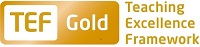 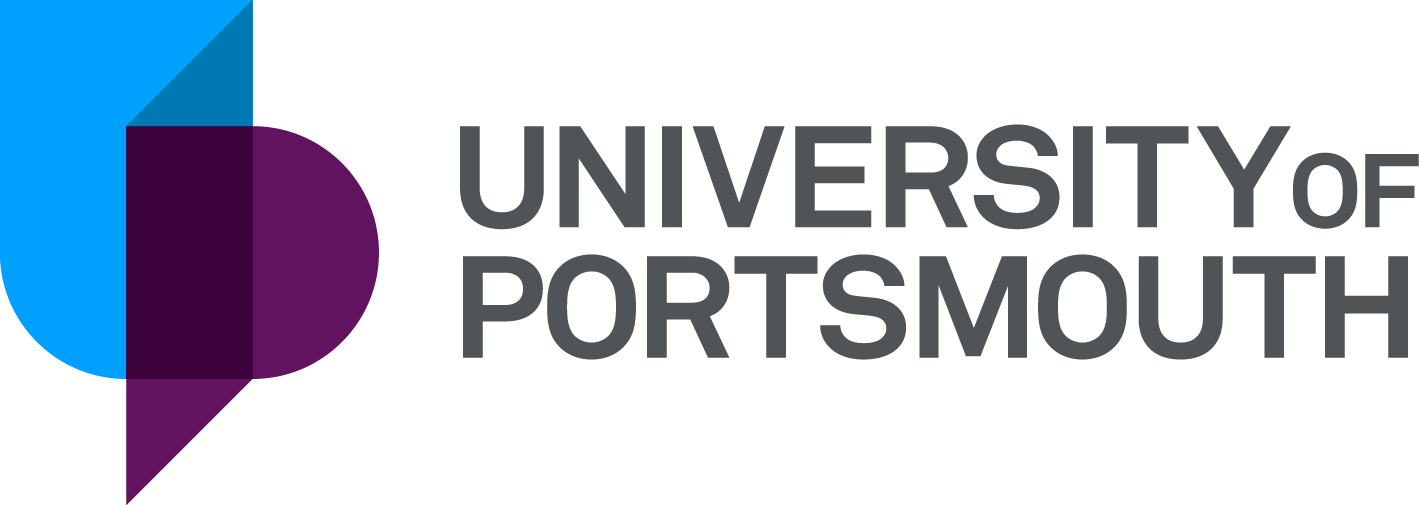 Faculty of ScienceSchool of Pharmacy and Biomedical SciencesLecturer / Senior Lecturer in Clinical GeneticsZZ005449THE POSTPlease see the attached job description and person specification.TERMS OF APPOINTMENTFull-time PermanentSalary is in the range £35,211 to £38,460 per annum for Lecturer, £39,609 - £48,677 per annum for Senior Lecturer and progress to the top of the scale is by annual increments payable on 1 September each year.  Salary is paid into a bank or building society monthly in arrears.Annual leave entitlement is 35 working days in a full leave year.  The leave year commences on 1 October and staff starting and leaving during that period accrue leave on a pro-rata basis.  In addition, the University is normally closed from Christmas Eve until New Year’s Day inclusive and on bank holidays.In addition, the University is normally closed from Christmas Eve until New Year’s Day inclusive and on bank holidays.There is a probationary period of one year during which new staff will be expected to demonstrate their suitability for the post.  You will be expected to have commenced and be working towards the relevant Descriptor level of the UK Professional Standards Framework for teaching and supporting learning in higher education during your probationary year. If you are the successful candidate, the Department of Curriculum and Quality Enhancement will be in touch once you start work with further details about this development programme.It is a condition of the appointment for the proper performance of the duties of the post that the appointee will take up residence at a location such that they are able to fulfil the full range of their contractual duties.  This residential requirement will be expected to be fulfilled within twelve months of taking up the appointment.  The University has a scheme of financial assistance towards the cost of relocation, details of which can be found on the University website:http://www.port.ac.uk/departments/services/humanresources/recruitmentandselection/informationforapplicants/removalandseparationguidelinesThe appointee will be eligible to join the Teachers' Pension Scheme.  The scheme's provisions include a final salary based index-linked pension and a lump sum on retirement together with dependants’ benefits.  There is a comprehensive sickness and maternity benefits scheme.
All interview applicants will be required to bring their passport or full birth certificate and any other 'Right to Work' information to interview where it will be copied and verified. The successful applicant will not be able to start work until their right to work documentation has been verified.Please note if you are the successful candidate once the verbal offer of employment has been made and accepted, references will be immediately requested. It is the University’s policy that all employment covering the past three years is referenced. A minimum of two references is required to cover this three-year period of employment or study (where there has been no employment). One of your referees must be your current or most recent employer.  The successful candidate will need to bring documentary evidence of their qualifications to Human Resources on taking up their appointment.To comply with UKVI legislation, non-EEA candidates are only eligible to apply for this post if it has been advertised for a total of 28 days. If the position has a requirement for Disclosure and Barring Service check (DBS), this will be stated in the advert.  The DBS Application Form will be provided once the selection process has been completed.All applications must be submitted by 23:59 (UK time) on the closing date published.  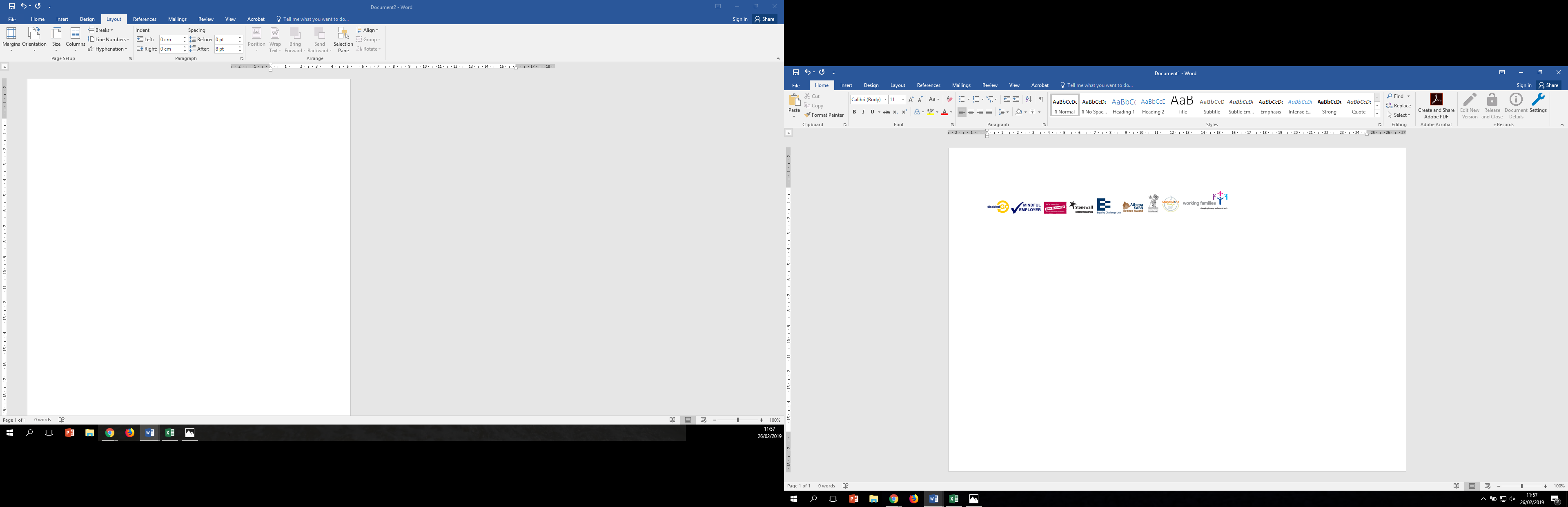 UNIVERSITY OF PORTSMOUTH – RECRUITMENT PAPERWORKJOB DESCRIPTIONPERSON SPECIFICATIONLegend  Rating of attribute: E = essential; D = desirableSource of evidence: AF = Application Form; S = Selection Programme (including Interview, Test, Presentation)JOB HAZARD IDENTIFICATION FORMCompleted by Line Manager/Supervisor:Managers should use this form and the information contained in it during induction of new staff to identify any training needs or requirement for referral to Occupational Health (OH).Should any of this associated information be unavailable please contact OH (Tel: 023 9284 3187) so that appropriate advice can be given.UNIVERSITY OF PORTSMOUTH – RECRUITMENT PAPERWORKJOB DESCRIPTIONPERSON SPECIFICATIONLegend  Rating of attribute: E = essential; D = desirableSource of evidence: AF = Application Form; S = Selection Programme (including Interview, Test, Presentation)JOB HAZARD IDENTIFICATION FORMCompleted by Line Manager/Supervisor:Managers should use this form and the information contained in it during induction of new staff to identify any training needs or requirement for referral to Occupational Health (OH).Should any of this associated information be unavailable please contact OH (Tel: 023 9284 3187) so that appropriate advice can be given.Job Title:Lecturer in Clinical GeneticsGrade:7Faculty/Centre:ScienceDepartment/Service:Location:School of Pharmacy and Biomedical SciencesSt Michael’s BuildingPosition Reference No:ZZ005449Responsible to:Head of DepartmentResponsible for:NoneEffective date of job description:March 2019Context of Job:  You will be located in the School of Pharmacy and Biomedical Sciences, within the Faculty of Science. The school offers undergraduate courses in Pharmacy, Biomedical Science, Pharmacology, and Pharmaceutical Science, and postgraduate courses in Medical Biotechnology, and Prescribing and Therapeutics.  The school undertakes internationally recognised research with well-established research groups in Pharmacy Practice, Molecular Mechanisms of Disease, Neurosciences, Microbiology and immunology, and Drug Delivery.The School of Pharmacy and biomedical Science aims to;produce graduates who are highly motivated, confident,  and self-reliantprovide high quality real-world education and training, through curricula developed in conjunction with employerswork in partnership, internally across the University and externally through consortia/partnerships and allianceswork side-by-side with our stakeholder community, and ensure our research is driven by both the challenges faced by healthcare providers and by patientstake a challenge-led, science-driven approach to engage with external academic and non-academic institutionsbe the partner of choice for upskilling staff of our external non-academic partners, leveraging our excellence as a gold-rated universityprovide a collegiate, mentoring environment where patient-need, care and well-being are our core drivers.Purpose of Job:To work with colleagues and act as a team member to contribute to the delivery and design of undergraduate and postgraduate courses responding to students needs as member of a teaching team.  Participate in teaching, scholarship, research/innovation in accordance with the Department/Faculty objectives.To actively seek to enhance the student experience and student employability and enterprise opportunities. To support the department/school in its marketing, outreach and widening participation activities.Key Responsibilities:Develop teaching materials, methods and approaches to teaching subjects related to Biomedical Science, with a particular emphasis on Clinical Genetics. Contribute to the preparation, delivery and assessment of taught UG and PG modules.Contribute to continuing development of the curriculum, including proposing new modules and active participation at subject group meetings.  Ensure teaching material, methods and approaches are current through active research, innovation or professional practice and personal developmentManage delivery of own teaching, research/innovation, scholarly and administrative activities with guidance where requiredSupervise students’ projects, fieldwork and placements.  Take part in relevant aspects of the student support and assessment processes (e.g. examination boards)Participate in internal networks for exchange of information and collaboration with colleagues, attending and contributing to subject group meetingsAct a personal tutor to students to provide first line support and acting as a mentor when required.Take part in marketing activities including preview/open days, outreach, admissions and recruitment.Develop an area of personal research/innovation expertise (as demonstrated by successful applications for external income and acceptance of academic or innovation outputs or evidence of impact beyond academia) in line with the strategic aims of the Department, independently and/or in collaboration with others as part of a larger research team.Additional expectations of the role holderIn line with School/Department/Faculty aims and objectives, the role holder is required to plan, prioritise and organise their own workload in line with the goals agreed with their line managerCollaborate collegiately with academic colleagues To communicate with team members and have involvement in planning teams, being a member of working parties and participating in internal networksTo attend team meetings when required providing relevant and timely information, in order to aid decision making of School/Department/FacultyApply due care and diligence with regards to health and safety for self and othersDeliver material outside of their immediate area of expertise, but within their broad subject areaAny other duties as required by the Head of DepartmentWorking RelationshipsCourse/Programme leaders Unit CoordinatorsCourse Team / Academic colleaguesHead of School / Department, Associate HeadsDean, Associate DeansSchool / Departmental Administration Team, School / Departmental Technical TeamDSAAFaculty support staffNoAttributesRatingSource1.Specific Knowledge & ExperienceExpertise in specialised subject areas related to Biomedical Science, including Clinical Genetics.EAF, SKnowledge and understanding of the use of E-learning and/or a willingness to undertake training in this area.EAF, SRelevant teaching experience with indicators of successEAF,SResearch or innovation activity in this subject areaEAF, SExperience of academic administration DAF, SPractitioner experience in public or related sectorDAF, STeaching experience at HE levelD2.Skills & AbilitiesExcellent and up to date research or innovation skillsEAF,SA focus on reflection and self-developmentEAF,SExcellent oral and written communication skillsEAF,SExcellent IT skillsEAF, SAbility to work collegiately and effectively as part of a teamEAF, SAbility to carry out administration and course management dutiesDAF, SAbility to motivate and support studentsEAF, SMentoring or coaching SkillsDAF, S3. Education &/or TrainingFirst Degree (in relevant subject area)EAFPostgraduate qualification (in relevant subject area) or equivalent experienceEAFPhD in a relevant subject area (or equivalent experience and achievement)DAFHE Teaching Qualification (or equivalent achievement indicators)DAF4.Other RequirementsWilling to work as part of a teamEAF, SWillingness to engage with staff development to obtain a HE teaching qualificationEAF, SCommitted to Education and teachingEAF, SStudent-centredEAF, SPrepared to work in the evening and weekends as equitably allocated across staff and where necessaryEAF, SPrepared to travel and where necessary accompany students on educational visitsEAF, SEvidence of established networks related to roleDAF, SPlease tick box(s) if any of the below are likely to be encountered in this role.  This is in order to identify potential job related hazards and minimise associated health effects as far as possible.  Please use the Job Hazard Information document in order to do this and give details in the free text space provided. Please tick box(s) if any of the below are likely to be encountered in this role.  This is in order to identify potential job related hazards and minimise associated health effects as far as possible.  Please use the Job Hazard Information document in order to do this and give details in the free text space provided. Please tick box(s) if any of the below are likely to be encountered in this role.  This is in order to identify potential job related hazards and minimise associated health effects as far as possible.  Please use the Job Hazard Information document in order to do this and give details in the free text space provided. Please tick box(s) if any of the below are likely to be encountered in this role.  This is in order to identify potential job related hazards and minimise associated health effects as far as possible.  Please use the Job Hazard Information document in order to do this and give details in the free text space provided.  International travel/Fieldwork                                          13.  Substances to which COSHH    regulations apply (including microorganisms, animal allergens, wood dust, chemicals, skin sensitizers and irritants, welding fume)                                                   Manual Handling (of loads/people)                                                14.  Working at heightHuman tissue/body fluids (e.g. Healthcare settings, First Aiders, Nursery workers, Laboratory workers)15.  Working with sewage, drains, river or  canal water                                                         Genetically Modified Organisms                        16.  Confined spacesNoise > 80 DbA                                                 17.  Vibrating tools                                             Night Working     (between 2200 hrs and 0600 hrs)18.  DivingDisplay screen equipment 19.  Compressed gasesRepetitive tasks (e.g. pipette use etc)                                                         20.  Small print/colour codingIonising radiation/                                                                            non-ionising radiation/lasers/UV radiation                           Ionising radiation/                                                                            non-ionising radiation/lasers/UV radiation                           21.  Soil/bio-aerosols10.  Asbestos and or lead                                                         10.  Asbestos and or lead                                                         22.  Nanomaterials                                           22.  Nanomaterials                                           11.  Driving on University business: mini-bus      (over 9 seats), van, bus, forklift truck, drones     only)                                                11.  Driving on University business: mini-bus      (over 9 seats), van, bus, forklift truck, drones     only)                                                23.  Workplace stressors (e.g. workload, relationships, job role etc)                                           23.  Workplace stressors (e.g. workload, relationships, job role etc)                                           12.  Food handling                                              12.  Food handling                                              24.  Other (please specify)                      24.  Other (please specify)                      Name (block capitals)Dr Karen E BallDate19th March 2019Extension number3610Job Title:Senior Lecturer in Clinical GeneticsGrade:8Faculty/Centre:ScienceDepartment/Service:Location:School of Pharmacy and Biomedical SciencesSt Michael’s BuildingPosition Reference No:ZZ005449Responsible to:Head of DepartmentResponsible for:N/AEffective date of job description:March 2019 Context of Job:  You will be located in the School of Pharmacy and Biomedical sciences, within the Faculty of Science. The school offers undergraduate courses in Pharmacy, Biomedical Science, Pharmacology, and Pharmaceutical Science, and postgraduate courses in Medical Biotechnology, and Prescribing and Therapeutics.  The school undertakes internationally recognised research with well-established research groups in Pharmacy Practice, Molecular Mechanisms of Disease, Neurosciences, Microbiology and immunology, and Drug Delivery.The School of Pharmacy and biomedical Science aims to;produce graduates who are highly motivated, confident,  and self-reliantprovide high quality real-world education and training, through curricula developed in conjunction with employerswork in partnership, internally across the University and externally through consortia/partnerships and allianceswork side-by-side with our stakeholder community, and ensure our research is driven by both the challenges faced by healthcare providers and by patientstake a challenge-led, science-driven approach to engage with external academic and non-academic institutionsbe the partner of choice for upskilling staff of our external non-academic partners, leveraging our excellence as a gold-rated universityprovide a collegiate, mentoring environment where patient-need, care and well-being are our core drivers.Purpose of Job:To work with colleagues and act as module co-ordinator (or equivalent) contributing to the delivery and design of undergraduate and postgraduate programmes responding to students needs as member of a teaching team.   Participate in and initiate teaching, scholarship, research/innovation in accordance with the Department/Faculty objectives.To actively seek to engage with the student experience, and enhance student employability and enterprise opportunities. To support the department/school in its marketing, outreach and widening participation activities.To actively seek to enhance the student experience and student employability and enterprise opportunities. To lead in a key area/s of the department/school function (e.g. as a course leader or equivalent administrative role)Key Responsibilities:Design, deliver, review and update modules as module co-ordinator for relevant taught modules in the school.  Co-ordination of teaching teams (where appropriate); setting and marking assessments; ensuring the verification of marks by other tutors, (where appropriate); and attending relevant assessment boards.Develop teaching materials, methods and approaches to teaching subjects related to Biomedical Science, with a particular emphasis on Clinical Genetics. Contribute to the preparation, delivery and assessment of taught modules.Ensure teaching material, methods and approaches are current through active research, innovation or professional practice and personal developmentContribute to and where appropriate lead continuing development of the curriculum, including proposing new modules and active participation at subject group meetings.  Ensure teaching material, methods and approaches are current through active research/innovationManage delivery of own and others (where appropriate) teaching, research/innovation, scholarly and administrative activities with guidance where requiredSupervise students’ projects, fieldwork and placements.  Take part in relevant aspects of the student support and assessment processes (e.g. examination boards)Participate in internal and external networks for exchange of information and collaboration with colleaguesAct a personal tutor to students to provide first line support and acting as a mentor when required.Take part in marketing activities including preview/open days, outreach, admissions and recruitment. Act as a mentor to colleagues within the department Develop an area of personal research/innovation expertise (as demonstrated by successful applications for external income and acceptance of academic or innovation outputs or evidence of impact beyond academia) in line with the strategic aims of the Department, some of which will be as a Principal Investigator/Project lead.Contribute to the operational planning and development of the School, including via project work or administrative rolesTake part in planning and preparation for external quality assessment. Additional expectations of the role holderIn line with School/Department/Faculty aims and objectives, the role holder is required to plan, prioritise and organise their own workload and that of others contributing to own module(s), as agreed with their line managerCollaborate collegiately with academic colleagues To communicate with team members and have involvement in planning teams, chairing working parties and leading/initiating internal and networksTo attend team meetings when required providing relevant and timely information, in order to aid decision making of School/Department/FacultyApply due care and diligence with regards to health and safety for self and othersDeliver material outside of their immediate area of expertise, but within their broad subject areaAny other duties as required by the Head of DepartmentWorking Relationships (key individuals the job holder would be working with):Working Relationships (key individuals the job holder would be working with):Course/Programme leaders Unit CoordinatorsCourse Team / Academic colleaguesHead of School / Department, Associate HeadsDean, Associate DeansSchool / Departmental Administration Team, School / Departmental Technical TeamDSAAFaculty support staffNoAttributesRatingSource1.Specific Knowledge & ExperienceExpertise in specialised subject areas related to Biomedical Science, including Clinical Genetics.EAF, SKnowledge and understanding of the use of e-learning and/or a willingness to undertake training in this area.EAF, SRelevant HE Teaching Experience with indicators of success and evidence of potential to lead modulesEAF,SResearch Publications or Innovation related output or impact in this subject areaEAF, SExperience of academic administration EAF, SPractitioner experience in public or related sectorDAF, SExperience of curriculum developmentDAF, S2.Skills & AbilitiesExcellent and up to date research or innovation skillsEAF,SA focus on reflection and self-developmentEAF,SExcellent oral and written communication skillsEAF,SExcellent IT skillsEAF, SAbility to work collegiately and effectively as part of a teamEAF, SAbility to carry out administration and course management dutiesEAF, SAbility to motivate and support studentsEAF, SMentoring or coaching skillsEAF, SPotential to lead research or innovationDAF, SPotential and willingness to take on leadership rolesDAF, S3. Qualifications, Education & TrainingFirst degree (in relevant subject area)EAFPhD in a relevant subject area (or equivalent experience and achievement)DAFHE Teaching Qualification (or equivalent achievement indicators)EAFRelevant professional qualificationDAF4.Other RequirementsCommitted to Education and teachingEAF, SStudent-centredEAF, SPrepared to work in the evening and weekends as equitably allocated across staff and where necessaryEAF, SPrepared to travel and where necessary lead students on educational visitsEAF, SEvidence of established networks related to roleEAF, SPlease tick box(s) if any of the below are likely to be encountered in this role.  This is in order to identify potential job related hazards and minimise associated health effects as far as possible.  Please use the Job Hazard Information document in order to do this and give details in the free text space provided. Please tick box(s) if any of the below are likely to be encountered in this role.  This is in order to identify potential job related hazards and minimise associated health effects as far as possible.  Please use the Job Hazard Information document in order to do this and give details in the free text space provided. Please tick box(s) if any of the below are likely to be encountered in this role.  This is in order to identify potential job related hazards and minimise associated health effects as far as possible.  Please use the Job Hazard Information document in order to do this and give details in the free text space provided. Please tick box(s) if any of the below are likely to be encountered in this role.  This is in order to identify potential job related hazards and minimise associated health effects as far as possible.  Please use the Job Hazard Information document in order to do this and give details in the free text space provided. 1.  International travel/Fieldwork                                          13.  Substances to which COSHH    regulations apply (including microorganisms, animal allergens, wood dust, chemicals, skin sensitizers and irritants, welding fume)                                                   Manual Handling (of loads/people)                                                14.  Working at heightHuman tissue/body fluids (e.g. Healthcare settings, First Aiders, Nursery workers, Laboratory workers)15.  Working with sewage, drains, river or canal water                                                         Genetically Modified Organisms                        16.  Confined spacesNoise > 80 DbA                                                 17.  Vibrating tools                                             Night Working     (between 2200 hrs and 0600 hrs)18.  DivingDisplay screen equipment 19.  Compressed gasesRepetitive tasks (e.g. pipette use etc)                                                         20.  Small print/colour codingIonising radiation/                                                                            non-ionising radiation/lasers/UV radiation                           Ionising radiation/                                                                            non-ionising radiation/lasers/UV radiation                           21.  Soil/bio-aerosols10.  Asbestos and or lead                                                         10.  Asbestos and or lead                                                         22.  Nanomaterials                                           22.  Nanomaterials                                           11.  Driving on University business: mini-bus      (over 9 seats), van, bus, forklift truck, drones     only)                                                11.  Driving on University business: mini-bus      (over 9 seats), van, bus, forklift truck, drones     only)                                                23.  Workplace stressors (e.g. workload, relationships, job role etc)                                           23.  Workplace stressors (e.g. workload, relationships, job role etc)                                           12.  Food handling                                              12.  Food handling                                              24.  Other (please specify)                      24.  Other (please specify)                      Name (block capitals)Dr Karen E BallDate19th March 2019Extension number3610